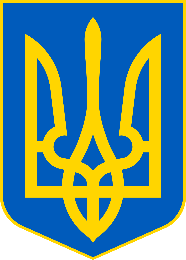 У Головному управлінні ДПС у Чернівецькій області роз’яснюють, Законом України від 16.01.2020 року № 466-ІХ «Про внесення змін до Податкового кодексу України щодо вдосконалення адміністрування податків, усунення технічних та логічних неузгодженостей у податковому законодавстві», зокрема, вирішено проблемне питання визначення дати сплати податкового зобов’язання, якщо граничний строк сплати податкового зобов’язання припадає на вихідний або святковий день (день, що настає за вихідним або святковим днем). Так, пункт 57.1 Податкового кодексу України доповнено абзацом наступного змісту: якщо граничний строк сплати податкового зобов’язання припадає на вихідний або святковий день, останнім днем сплати податкового зобов’язання вважається операційний (банківський) день, що настає за вихідним або святковим днем.*ЗАКОН №466 за посиланням https://zakon.rada.gov.ua/laws/show/466-IX